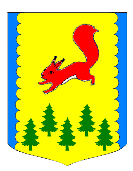 КРАСНОЯРСКИЙ КРАЙАДМИНИСТРАЦИЯ ПИРОВСКОГО МУНИЦИПАЛЬНОГО ОКРУГАПОСТАНОВЛЕНИЕО внесении изменений в постановление администрации Пировского районаот 13.11.2020 № 324-п «Об утверждении муниципальной программы «Содействие развитию местного самоуправления» В целях уточнения муниципальной программы Пировского муниципального округа «Содействие развитию местного самоуправления», в соответствии со статьей 179 Бюджетного кодекса Российской Федерации, постановлением администрации Пировского муниципального округа от 09.07.2021 № 377-п «Об утверждении Порядка принятия решений о разработке муниципальных программ Пировского муниципального округа, их формирования и реализации», Положением о бюджетном процессе в Пировском муниципальном округе, утвержденным решением Пировского окружного Совета депутатов от 26.11.2020 № 5-34р, руководствуясь Уставом Пировского муниципального округа, ПОСТАНОВЛЯЮ:1. Внести в постановление администрации Пировского района от 13.11.2020 №324-п «Об утверждении муниципальной программы «Содействие развитию местного самоуправления» следующие изменения. 1)  В паспорте муниципальной программы в разделе 2 «Основания для разработки муниципальной программы» графе третьей абзац третий изложить в следующей редакции:«Постановление администрации Пировского округа от 09.07.2021 № 377-п «Об утверждении Порядка принятия решений о разработке муниципальных программ Пировского округа, их формирования и реализации»;2) в паспорте муниципальной программы раздел 8 «Этапы и сроки реализации муниципальной программы» изложить в следующей редакции:3) в паспорте муниципальной программы раздел 10 «Информация по ресурсному обеспечению муниципальной программы, в том числе по годам реализации программы» изложить в следующей редакции:            4) в подпункте 5.1.4.пункта 5.1 раздела 5 муниципальной программы число «2023 год» заменить числом «2024год»;5) в абзаце втором пункта 5.2 раздела 5 муниципальной программы число «2023 год» заменить числом «2024 год»; 6) приложение к паспорту муниципальной программы изложить в редакции согласно приложению №1 к настоящему постановлению;7) приложения № 3,4 к муниципальной программе изложить в редакции согласно приложениям № 2,3 к настоящему постановлению; 8) в паспорте подпрограммы «Развитие кадрового потенциала» раздел «Этапы и сроки реализации муниципальной программы» изложить в следующей редакции:9) в паспорте подпрограммы «Развитие кадрового потенциала» муниципальной программы раздел «Информация по ресурсному обеспечению подпрограммы, в том числе в разбивке по всем источникам финансирования на очередной финансовый год и плановый период» изложить в следующей редакции:10) приложения № 1,2 к подпрограмме «Развитие кадрового потенциала органов местного самоуправления» изложить в редакции согласно приложениям № 4,5 к настоящему постановлению;11) в приложении 5.2 к муниципальной программе разделы 8, 10 изложить в следующей редакции:12) приложение к информации об отдельном мероприятии     муниципальной программы (приложении 5.2 к муниципальной программе) изложить в редакции согласно приложению №6 к настоящему постановлению.2. Постановление вступает в силу после официального опубликования в районной газете «Заря», но не ранее 01.01.2022г.3. Контроль за выполнением настоящего постановления возложить на первого заместителя Главы Пировского муниципального округа Ивченко С.С.                                                               Приложение №1 к постановлению                                                                  администрации Пировского                                                  муниципального округа                                                             от 08 ноября 2021г. №566-п                        Приложение                    к Паспорту муниципальной  программы                                                                   Пировского муниципального округа«Содействие развитию местного самоуправления»Перечень целевых показателей муниципальной программы Пировского муниципального округа, с указанием планируемых к достижению значений в результате реализации муниципальной программы Пировского муниципального округа района                                                                      Приложение №2 к постановлению                                                                        администрации Пировского                                                      муниципального округа                                                                      от 08 ноября 2021г. №566-п                                             Приложение № 3                                                      к муниципальной программе                                                                   Пировского муниципального округа                                                             «Содействие развитию местного                                  самоуправления »Информация о ресурсном обеспечении муниципальной программы Пировского муниципального округа (рублей)                                                                      Приложение №3 к постановлению                                                                        администрации Пировского                                                      муниципального округа                                                                     от 08 ноября 2021г. №566-п                                           Приложение № 4                                                     к муниципальной программе                                                                  Пировского муниципального округа                                                           «Содействие развитию местного                                 самоуправления »Информацияоб источниках финансирования подпрограмм, отдельных мероприятий муниципальной программы Пировского муниципального округа  (рублей)Приложение №4 к постановлению администрации Пировского муниципального округа от 08 ноября 2021 г. №566-пПриложение № 2 к подпрограмме «Развитие кадрового потенциала органов местного самоуправления»Перечень и значения показателей результативности подпрограммыПриложение № 5 к постановлению администрации Пировского муниципального округа от 08 ноября 2021 г. №566-пПриложение № 2 к подпрограмме «Развитие кадрового потенциала органов местного самоуправления»Перечень мероприятий подпрограммы с указанием объема средств на их реализацию и ожидаемых результатовПриложение № 6 к постановлению              администрации Пировского                    муниципального округа                    от 08 ноября 2021 г. №566-п    Приложение к информации     об отдельном мероприятии     муниципальной программыПеречень показателей результативности08 ноября 2021г.        с. Пировское№566-п8Этапы и сроки реализации муниципальной  программы01.01.2021 г. – 31.12.2024 г., в силу решаемых задач этапы не выделяются10Информация по ресурсному обеспечению муниципальной программы, в том числе по годам реализации программы Общий объем финансирования Программы составит 6811106,28 рублей, в том числе по годам:в 2021 году-2759006,28рублей;в 2022 году- 350700,00рублей;в 2023 году- 1850700,00рублей;в 2024 году- 1850700,00рублей.Из средств краевого бюджета 213506,28 рублей, в том числе:2021год-213506,28 рублей;2022год-0,00 рублей;2023год-0,00 рублей;2024год-0,00 рублей.из средств местного бюджета-6597600,00  рублей, в том числе:2021 год-  2545500,00 рублей;2022 год-  350700,00 рублей;2023 год-  1850700,00 рублей;Год- 1850700,00рублей.Сроки реализации подпрограммы01.01.2021 г. – 31.12.2024 г.Информация по ресурсному обеспечению подпрограммы, в том числе в разбивке по всем источникам финансирования на очередной финансовый год и плановый период 6595000,00 рублей за счет средств местного бюджета, в том числе по годам:2021год  - 2545000,0рублей;2022год  - 350000,0рублей;2023год  - 1850000,0 рублей;2024год  - 1850000,0 рублей.Сроки реализации отдельного мероприятия01.01.2021 г. – 31.12.2024 г.Информация по ресурсному обеспечению отдельного мероприятия, в том числе в разбивке по всем источникам финансирования на очередной финансовый год и плановый период216106,28 рублей за счет средств краевого и местного бюджета, в том числе по годам:2021 год – 214006,28 рублей,2022 год – 700,00 рублей,2023 год – 700,00 рублей,2024 год -  700,00 рублей.из них:213506,28 рублей средства краевого бюджета, в том числе по годам: 2021 год -213506,28 рублей,2022 год-0,00 рублей,2023 год-0,00 рублей,2024 год-0,00 рублей.средства местного бюджета1500000,00 рублей, в том числе по годам:2021 год – 500,00 рублей,2022 год – 700,00 рублей,2023 год_- 700,00 рублей,2024 год  - 700,00рублей.Глава Пировского муниципального округаА.И. Евсеев№ п/пЦели,   целевые  показателиЕдиница  измеренияГод, предшествующий реализации муниципальной программы(2020 год)Годы реализации программыГоды реализации программыГоды реализации программыГоды реализации программыГоды реализации программыГоды реализации программыГоды реализации программы№ п/пЦели,   целевые  показателиЕдиница  измеренияГод, предшествующий реализации муниципальной программы(2020 год)2021год       2022год       2022год2023год2024годгоды до конца реализации муниципальной программы в пятилетнем интервалегоды до конца реализации муниципальной программы в пятилетнем интервале№ п/пЦели,   целевые  показателиЕдиница  измеренияГод, предшествующий реализации муниципальной программы(2020 год)2021год       2022год       2022год2023год2024год2025год2030год123456678910Цель муниципальной программы содействие повышению комфортности условий жизнедеятельности в Пировском районе и эффективной реализации полномочий, закрепленных за муниципальным образованием.Цель муниципальной программы содействие повышению комфортности условий жизнедеятельности в Пировском районе и эффективной реализации полномочий, закрепленных за муниципальным образованием.Цель муниципальной программы содействие повышению комфортности условий жизнедеятельности в Пировском районе и эффективной реализации полномочий, закрепленных за муниципальным образованием.Цель муниципальной программы содействие повышению комфортности условий жизнедеятельности в Пировском районе и эффективной реализации полномочий, закрепленных за муниципальным образованием.Цель муниципальной программы содействие повышению комфортности условий жизнедеятельности в Пировском районе и эффективной реализации полномочий, закрепленных за муниципальным образованием.Цель муниципальной программы содействие повышению комфортности условий жизнедеятельности в Пировском районе и эффективной реализации полномочий, закрепленных за муниципальным образованием.Цель муниципальной программы содействие повышению комфортности условий жизнедеятельности в Пировском районе и эффективной реализации полномочий, закрепленных за муниципальным образованием.Цель муниципальной программы содействие повышению комфортности условий жизнедеятельности в Пировском районе и эффективной реализации полномочий, закрепленных за муниципальным образованием.Цель муниципальной программы содействие повышению комфортности условий жизнедеятельности в Пировском районе и эффективной реализации полномочий, закрепленных за муниципальным образованием.Цель муниципальной программы содействие повышению комфортности условий жизнедеятельности в Пировском районе и эффективной реализации полномочий, закрепленных за муниципальным образованием.1.3Количество студентов получающих стипендиючеловек333111111.4Количество молодых специалистов, получающих подъёмные      человек466444441.5Число специалистов обеспеченных жильемчеловек111111111.7Количество поселений, жители которых имеют возможность получения услуг доступа к сети ИнтернетЕдиниц11111111N п/пСтатус (муниципальная программа, подпрограмма, отдельное мероприятие)Наименование муниципальной программы, подпрограммы, отдельного мероприятияНаименование главного распорядителя бюджетных средств (далее - ГРБС)Код бюджетной классификацииКод бюджетной классификацииКод бюджетной классификацииКод бюджетной классификацииОчередной финансовый год(2022)Первый год планового периода(2023)Второй год планового периода(2024)Итого на очередной финансовый год и плановый периодN п/пСтатус (муниципальная программа, подпрограмма, отдельное мероприятие)Наименование муниципальной программы, подпрограммы, отдельного мероприятияНаименование главного распорядителя бюджетных средств (далее - ГРБС)ГРБСРз
ПрЦСРВРпланпланпланИтого на очередной финансовый год и плановый период1234567891011121.Муниципальная программа «Содействие развитию  местного самоуправления»всего расходные обязательства по муниципальной программе 670хх    х350700,01850700,01850700,04052100,01.Муниципальная программа «Содействие развитию  местного самоуправления»в том числе по ГРБС:1.Муниципальная программа «Содействие развитию  местного самоуправления»Администрация Пировского муниципального округа670ххх350700,01850700,01850700,04052100,01.Муниципальная программа «Содействие развитию  местного самоуправления»1.1Подпрограмма    1«Развитие кадрового потенциала органов местного самоуправления»всего расходные обязательства по муниципальной программе670ххх350000,01850000,01850000,04050000,01.1Подпрограмма    1«Развитие кадрового потенциала органов местного самоуправления»в том числе по ГРБС:1.1Подпрограмма    1«Развитие кадрового потенциала органов местного самоуправления»Администрация Пировского округа6706700113050110100010301010000681360412350000,00,0350000,01500000,0350000,01500000,01050000,03000000,011.2Отдельное мероприятие муниципальной программы 1Создание условий для развития услуг связи в мало-численных и трудно-доступных населенных пунктах Красноярс-кого краяВсего расходные обязательства по муниципальной программе670ххх700,0700,0700,02100,0В том числе по ГРБСАдминистрация Пировского округа670041010000S6450244700,0700,0700,02100,0N п/пСтатус (муниципальная программа, подпрограмма, отдельное мероприятие)Наименование муниципальной программы, подпрограммы, отдельного мероприятияУровень бюджетной системы/источники финансированияОчередной финансовый год(2022)Первый год планового периода(2023)Второй год планового периода(2024)Итого на очередной финансовый год и плановый периодN п/пСтатус (муниципальная программа, подпрограмма, отдельное мероприятие)Наименование муниципальной программы, подпрограммы, отдельного мероприятияУровень бюджетной системы/источники финансированияпланпланпланИтого на очередной финансовый год и плановый период1234567811Муниципальная программа «Содействие развитию  местного самоуправления»всего350700,01850700,01850700,04052100,011Муниципальная программа «Содействие развитию  местного самоуправления»в том числе:11Муниципальная программа «Содействие развитию  местного самоуправления»федеральный бюджет11Муниципальная программа «Содействие развитию  местного самоуправления»краевой бюджет11Муниципальная программа «Содействие развитию  местного самоуправления»местный бюджет 350700,01850700,01850700,04052100,011Муниципальная программа «Содействие развитию  местного самоуправления»внебюджетные источники11.1Подпрограмма 1«Развитие кадрового потенциала органов местного самоуправления»всего350000,01850000,01850000,04050000,011.1Подпрограмма 1«Развитие кадрового потенциала органов местного самоуправления»в том числе:11.1Подпрограмма 1«Развитие кадрового потенциала органов местного самоуправления»федеральный бюджет11.1Подпрограмма 1«Развитие кадрового потенциала органов местного самоуправления»краевой бюджет11.1Подпрограмма 1«Развитие кадрового потенциала органов местного самоуправления»местный бюджет 350000,01850000,01850000,04050000,011.1Подпрограмма 1«Развитие кадрового потенциала органов местного самоуправления»внебюджетные фонды11.1Подпрограмма 1«Развитие кадрового потенциала органов местного самоуправления»внебюджетные источники1.2Отдельное мероприятие 1 муниципальной программы Создание условий для развития услуг связи в малочисленных и труднодоступных населенных пунктах Красноярского краяВсего1.2Отдельное мероприятие 1 муниципальной программы Создание условий для развития услуг связи в малочисленных и труднодоступных населенных пунктах Красноярского краяВ том числе:1.2Отдельное мероприятие 1 муниципальной программы Создание условий для развития услуг связи в малочисленных и труднодоступных населенных пунктах Красноярского краяФедеральный бюджет1.2Отдельное мероприятие 1 муниципальной программы Создание условий для развития услуг связи в малочисленных и труднодоступных населенных пунктах Красноярского краяКраевой бюджет1.2Отдельное мероприятие 1 муниципальной программы Создание условий для развития услуг связи в малочисленных и труднодоступных населенных пунктах Красноярского краяМестный бюджет 700,0700,0700,02100,01.2Отдельное мероприятие 1 муниципальной программы Создание условий для развития услуг связи в малочисленных и труднодоступных населенных пунктах Красноярского краяВнебюджетные источники№ п/пЦель, показатели результативностиЕдиница измеренияИсточник информацииГоды реализации программыГоды реализации программыГоды реализации программыГоды реализации программы№ п/пЦель, показатели результативностиЕдиница измеренияИсточник информацииТекущий финансовый год2021Очередной финансовый год20221-ый год планового периода20232-ой год планового периода2024112345678Цель подпрограммы:  Подготовка и обеспечение жильем специалистов для органов местного самоуправления и муниципальных учреждений района Цель подпрограммы:  Подготовка и обеспечение жильем специалистов для органов местного самоуправления и муниципальных учреждений района Цель подпрограммы:  Подготовка и обеспечение жильем специалистов для органов местного самоуправления и муниципальных учреждений района Цель подпрограммы:  Подготовка и обеспечение жильем специалистов для органов местного самоуправления и муниципальных учреждений района Цель подпрограммы:  Подготовка и обеспечение жильем специалистов для органов местного самоуправления и муниципальных учреждений района Цель подпрограммы:  Подготовка и обеспечение жильем специалистов для органов местного самоуправления и муниципальных учреждений района Цель подпрограммы:  Подготовка и обеспечение жильем специалистов для органов местного самоуправления и муниципальных учреждений района Задача подпрограммы: Выплаты стипендий студентам, предоставление жилья и выплаты подъемных специалистам района с целью привлечения их на имеющиеся в учреждениях вакансии  Задача подпрограммы: Выплаты стипендий студентам, предоставление жилья и выплаты подъемных специалистам района с целью привлечения их на имеющиеся в учреждениях вакансии  Задача подпрограммы: Выплаты стипендий студентам, предоставление жилья и выплаты подъемных специалистам района с целью привлечения их на имеющиеся в учреждениях вакансии  Задача подпрограммы: Выплаты стипендий студентам, предоставление жилья и выплаты подъемных специалистам района с целью привлечения их на имеющиеся в учреждениях вакансии  Задача подпрограммы: Выплаты стипендий студентам, предоставление жилья и выплаты подъемных специалистам района с целью привлечения их на имеющиеся в учреждениях вакансии  Задача подпрограммы: Выплаты стипендий студентам, предоставление жилья и выплаты подъемных специалистам района с целью привлечения их на имеющиеся в учреждениях вакансии  Задача подпрограммы: Выплаты стипендий студентам, предоставление жилья и выплаты подъемных специалистам района с целью привлечения их на имеющиеся в учреждениях вакансии  1.Число студентов, получающих стипендию главы районачел.311122.Количество молодых специалистов, получающих подъёмныечел.64443.Число специалистов обеспеченных жильемчел.1111№ п/пЦели, задачи, мероприятия, подпрограммыГРБСКод бюджетной классификацииКод бюджетной классификацииКод бюджетной классификацииКод бюджетной классификацииРасходы по годам реализации программы, (руб.)Расходы по годам реализации программы, (руб.)Расходы по годам реализации программы, (руб.)Расходы по годам реализации программы, (руб.)Ожидаемый непосредственный результат (краткое описание) от реализации подпрограммного мероприятия (в том числе натуральном выражении)№ п/пЦели, задачи, мероприятия, подпрограммыГРБСГРБСРзПрЦСРВРОчередной финансовый год(2022 год)1-ый год планового периода(2023 год)2-ой год планового периода(2024год)Итого на очередной финансовый год и плановый периодОжидаемый непосредственный результат (краткое описание) от реализации подпрограммного мероприятия (в том числе натуральном выражении)123456789101112Цель подпрограммы: Подготовка и обеспечение жильем специалистов для органов местного самоуправления и муниципальных учреждений района Цель подпрограммы: Подготовка и обеспечение жильем специалистов для органов местного самоуправления и муниципальных учреждений района Цель подпрограммы: Подготовка и обеспечение жильем специалистов для органов местного самоуправления и муниципальных учреждений района Цель подпрограммы: Подготовка и обеспечение жильем специалистов для органов местного самоуправления и муниципальных учреждений района Цель подпрограммы: Подготовка и обеспечение жильем специалистов для органов местного самоуправления и муниципальных учреждений района Цель подпрограммы: Подготовка и обеспечение жильем специалистов для органов местного самоуправления и муниципальных учреждений района Цель подпрограммы: Подготовка и обеспечение жильем специалистов для органов местного самоуправления и муниципальных учреждений района Цель подпрограммы: Подготовка и обеспечение жильем специалистов для органов местного самоуправления и муниципальных учреждений района Цель подпрограммы: Подготовка и обеспечение жильем специалистов для органов местного самоуправления и муниципальных учреждений района Цель подпрограммы: Подготовка и обеспечение жильем специалистов для органов местного самоуправления и муниципальных учреждений района Цель подпрограммы: Подготовка и обеспечение жильем специалистов для органов местного самоуправления и муниципальных учреждений района Задача подпрограммы: Выплаты стипендий студентам, предоставление жилья и выплаты подъемных специалистам района с целью привлечения их на имеющиеся в учреждениях вакансии  Задача подпрограммы: Выплаты стипендий студентам, предоставление жилья и выплаты подъемных специалистам района с целью привлечения их на имеющиеся в учреждениях вакансии  Задача подпрограммы: Выплаты стипендий студентам, предоставление жилья и выплаты подъемных специалистам района с целью привлечения их на имеющиеся в учреждениях вакансии  Задача подпрограммы: Выплаты стипендий студентам, предоставление жилья и выплаты подъемных специалистам района с целью привлечения их на имеющиеся в учреждениях вакансии  Задача подпрограммы: Выплаты стипендий студентам, предоставление жилья и выплаты подъемных специалистам района с целью привлечения их на имеющиеся в учреждениях вакансии  Задача подпрограммы: Выплаты стипендий студентам, предоставление жилья и выплаты подъемных специалистам района с целью привлечения их на имеющиеся в учреждениях вакансии  Задача подпрограммы: Выплаты стипендий студентам, предоставление жилья и выплаты подъемных специалистам района с целью привлечения их на имеющиеся в учреждениях вакансии  Задача подпрограммы: Выплаты стипендий студентам, предоставление жилья и выплаты подъемных специалистам района с целью привлечения их на имеющиеся в учреждениях вакансии  Задача подпрограммы: Выплаты стипендий студентам, предоставление жилья и выплаты подъемных специалистам района с целью привлечения их на имеющиеся в учреждениях вакансии  Задача подпрограммы: Выплаты стипендий студентам, предоставление жилья и выплаты подъемных специалистам района с целью привлечения их на имеющиеся в учреждениях вакансии  Задача подпрограммы: Выплаты стипендий студентам, предоставление жилья и выплаты подъемных специалистам района с целью привлечения их на имеющиеся в учреждениях вакансии  1.Мероприятие 1 Выплаты стипендий студентам, предоставление жилья и выплаты подъемных специалистамАдминистрация Пировского округа670011310100010303603500000,0350000,00350000,001050000,0Получат стипендию главы района –ежегодно 1 студент.Получат подъемные ежегодно - 4 выпускников2Мероприятие 2Обеспечение жильем молодых специалистовАдминистрация Пировского округа670050110100006814120,01500000,01500000,003000000,0обеспечение жильём специалистов-ежегодно по одной семье№ п/пЦель, показатели результативностиЕдиница измеренияИсточник информацииГоды реализации программыГоды реализации программыГоды реализации программыГоды реализации программы№ п/пЦель, показатели результативностиЕдиница измеренияИсточник информациитекущий финансовый год 2021очередной финансовый год 20221-й год планового периода 20232-й год планового периода 202412345678Отдельное мероприятие: мероприятия, направленные на создание условий для развития услуг связи в малочисленных и труднодоступных населенных пунктах Красноярского краяОтдельное мероприятие: мероприятия, направленные на создание условий для развития услуг связи в малочисленных и труднодоступных населенных пунктах Красноярского краяОтдельное мероприятие: мероприятия, направленные на создание условий для развития услуг связи в малочисленных и труднодоступных населенных пунктах Красноярского краяОтдельное мероприятие: мероприятия, направленные на создание условий для развития услуг связи в малочисленных и труднодоступных населенных пунктах Красноярского краяОтдельное мероприятие: мероприятия, направленные на создание условий для развития услуг связи в малочисленных и труднодоступных населенных пунктах Красноярского краяОтдельное мероприятие: мероприятия, направленные на создание условий для развития услуг связи в малочисленных и труднодоступных населенных пунктах Красноярского краяОтдельное мероприятие: мероприятия, направленные на создание условий для развития услуг связи в малочисленных и труднодоступных населенных пунктах Красноярского краяЦель реализации отдельного мероприятия: формирование и поддержание современной информационной и телекоммуникационной инфраструктурыЦель реализации отдельного мероприятия: формирование и поддержание современной информационной и телекоммуникационной инфраструктурыЦель реализации отдельного мероприятия: формирование и поддержание современной информационной и телекоммуникационной инфраструктурыЦель реализации отдельного мероприятия: формирование и поддержание современной информационной и телекоммуникационной инфраструктурыЦель реализации отдельного мероприятия: формирование и поддержание современной информационной и телекоммуникационной инфраструктурыЦель реализации отдельного мероприятия: формирование и поддержание современной информационной и телекоммуникационной инфраструктурыЦель реализации отдельного мероприятия: формирование и поддержание современной информационной и телекоммуникационной инфраструктуры1.Показатель результативности: количество поселений, жители которых имеют возможность получения услуг доступа к сети Интернетединиц1111